             Creating Leadership…Empowering Faculty…Providing Voice 	                          COA Academic Senate Special Meeting AgendaThursday, December 13, 2018 (12:00 - 1:00 PM, Room D230)	Executive Officers 	             Rochelle Olive (Div. 1) President           Maurice Jones (Fac. at lge) Vice-President      Jeffery Sanceri (Div. 2) Recording Secretary        Carla Pegues (Div. 1) Treasurer Senators Gisele Bousquet (Adj. Div. 2)           Matthew Goldstein (Div. 2)                  Jennifer Fowler (Div. 2)                     Glen Pearson (Div. 2)                  Jeffery Sanceri (Div. 2)         Maurice Jones (Fac. at lge.) Carolyn Johnson (Fac. at lge.)                 Carla Pegues (Div. 1)             Robert Pettyjohn (Div. 1)                     Andrew Park (Div. 1) Rochelle Olive (Div. 1)        Gary Perkins (Adj. Div. 1)                       Nila Adina (Stud. Serv.)       Phyllis Tappe (Stud. Serv.)        Sue Altenbach (Adj. at lge.)                Katherine O’Brien (ASCOA)(From Title 5 Section 53200)  “10+1”Academic Senate means an organization whose primary function is to make recommendations with respect to academic and professional matters. Academic and Professional matters means the following policy development matters:  1. Curriculum, including establishing prerequisites2. Degree and certificate requirements3. Grading policies 4. Educational program development5. Standards or policies regarding student preparation and success 6. College governance structures, as related to faculty roles 7. Faculty roles and involvement in accreditation processes 8. Policies for faculty professional development activities9. Processes for program review10. Processes for institutional planning and budget development+1. Other academic and professional matters as mutually agreed upon between the governing board and the academic senate. TIME Call to Order  12:00 PMAction ItemCollection of Constitution editsNext steps12:00 – 12:10 PMCJ, AS SecretaryAction ItemFaculty Prioritization Hiring ListRecommendations from Department Chairs KinesiologyLibraryESOLChemistryBiologyAuto TechnologyPhilosophyTie: ArtTie: MathAviationReview, discuss, and finalize the recommendations from AS to COA President 12:10-12:45 PMMaurice Jones, AS, Vice PresidentAnnouncements12:45 – 12:50 PMPublic Comment- The public is invited to comment on items not on the agenda; however, any discussions of these items cannot take place as they have not been properly posted in accordance with the Brown Act. The Senate would ask that public comment be limited to two minutes per person.  12:50 – 12:55 PMAcademic Senate President’s Message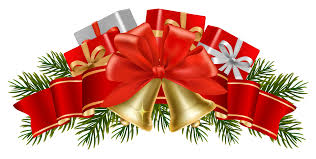 Have a joyous and wonderful Merry Christmas and a Happy New Year.  Thank you Senators, Faculty, Staff and Administrators for all you do to help our students succeed in their educational pursuits.12:55 – 1:00 PMAS PresidentAdjournment 1:00 PM Next Academic Senate Special Meeting Thurs., January 24, 2019 @ 12:00pm in L237Next Academic Senate Regular Meeting, Thursday, February 7, 2018 @ 12:00pm in L237